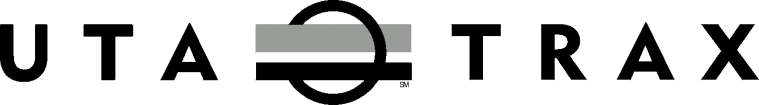 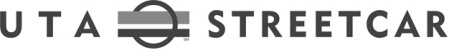 TRACK ACCESS PERMITTRACK ACCESS PERMITTRACK ACCESS PERMITTRACK ACCESS PERMITTRACK ACCESS PERMITTRACK ACCESS PERMITTRACK ACCESS PERMITTRACK ACCESS PERMITTRACK ACCESS PERMITTRACK ACCESS PERMITPERMIT NUMBERPERMIT NUMBERPERMIT NUMBERPERMIT NUMBERPERMIT NUMBERTRACK ACCESS PERMITTRACK ACCESS PERMITTRACK ACCESS PERMITTRACK ACCESS PERMITTRACK ACCESS PERMITTRACK ACCESS PERMITTRACK ACCESS PERMITTRACK ACCESS PERMITTRACK ACCESS PERMITTRACK ACCESS PERMITOne permit must be submitted for each day of work.One permit must be submitted for each day of work.One permit must be submitted for each day of work.One permit must be submitted for each day of work.One permit must be submitted for each day of work.One permit must be submitted for each day of work.PERMIT NUMBERPERMIT NUMBERPERMIT NUMBERPERMIT NUMBERPERMIT NUMBERTRACK ACCESS PERMITTRACK ACCESS PERMITTRACK ACCESS PERMITTRACK ACCESS PERMITTRACK ACCESS PERMITTRACK ACCESS PERMITTRACK ACCESS PERMITTRACK ACCESS PERMITTRACK ACCESS PERMITTRACK ACCESS PERMITOne permit must be submitted for each day of work.One permit must be submitted for each day of work.One permit must be submitted for each day of work.One permit must be submitted for each day of work.One permit must be submitted for each day of work.One permit must be submitted for each day of work.This permit is for territory controlled by TRAX Control.For permits in territory controlled by FrontRunner Rail Traffic Control visit    www.rideuta.com/propertymanagementThis permit is for territory controlled by TRAX Control.For permits in territory controlled by FrontRunner Rail Traffic Control visit    www.rideuta.com/propertymanagementThis permit is for territory controlled by TRAX Control.For permits in territory controlled by FrontRunner Rail Traffic Control visit    www.rideuta.com/propertymanagementThis permit is for territory controlled by TRAX Control.For permits in territory controlled by FrontRunner Rail Traffic Control visit    www.rideuta.com/propertymanagementThis permit is for territory controlled by TRAX Control.For permits in territory controlled by FrontRunner Rail Traffic Control visit    www.rideuta.com/propertymanagementThis permit is for territory controlled by TRAX Control.For permits in territory controlled by FrontRunner Rail Traffic Control visit    www.rideuta.com/propertymanagementThis permit is for territory controlled by TRAX Control.For permits in territory controlled by FrontRunner Rail Traffic Control visit    www.rideuta.com/propertymanagementThis permit is for territory controlled by TRAX Control.For permits in territory controlled by FrontRunner Rail Traffic Control visit    www.rideuta.com/propertymanagementThis permit is for territory controlled by TRAX Control.For permits in territory controlled by FrontRunner Rail Traffic Control visit    www.rideuta.com/propertymanagementThis permit is for territory controlled by TRAX Control.For permits in territory controlled by FrontRunner Rail Traffic Control visit    www.rideuta.com/propertymanagementDate of Work:Date of Work:Date of Work:Date of Work:Date of Work:Date of Work:This permit is for territory controlled by TRAX Control.For permits in territory controlled by FrontRunner Rail Traffic Control visit    www.rideuta.com/propertymanagementThis permit is for territory controlled by TRAX Control.For permits in territory controlled by FrontRunner Rail Traffic Control visit    www.rideuta.com/propertymanagementThis permit is for territory controlled by TRAX Control.For permits in territory controlled by FrontRunner Rail Traffic Control visit    www.rideuta.com/propertymanagementThis permit is for territory controlled by TRAX Control.For permits in territory controlled by FrontRunner Rail Traffic Control visit    www.rideuta.com/propertymanagementThis permit is for territory controlled by TRAX Control.For permits in territory controlled by FrontRunner Rail Traffic Control visit    www.rideuta.com/propertymanagementThis permit is for territory controlled by TRAX Control.For permits in territory controlled by FrontRunner Rail Traffic Control visit    www.rideuta.com/propertymanagementThis permit is for territory controlled by TRAX Control.For permits in territory controlled by FrontRunner Rail Traffic Control visit    www.rideuta.com/propertymanagementThis permit is for territory controlled by TRAX Control.For permits in territory controlled by FrontRunner Rail Traffic Control visit    www.rideuta.com/propertymanagementThis permit is for territory controlled by TRAX Control.For permits in territory controlled by FrontRunner Rail Traffic Control visit    www.rideuta.com/propertymanagementThis permit is for territory controlled by TRAX Control.For permits in territory controlled by FrontRunner Rail Traffic Control visit    www.rideuta.com/propertymanagementStart Time:Start Time:Start Time:Start Time:Start Time:Start Time:CONTRACTOR INFORMATIONCONTRACTOR INFORMATIONCONTRACTOR INFORMATIONCONTRACTOR INFORMATIONCONTRACTOR INFORMATIONCONTRACTOR INFORMATIONCONTRACTOR INFORMATIONCONTRACTOR INFORMATIONCONTRACTOR INFORMATIONCONTRACTOR INFORMATIONFinish Time:Finish Time:Finish Time:Finish Time:Finish Time:Finish Time:Company Name:Company Name:Company Name:Company Name:Crew Size:Crew Size:Crew Size:Crew Size:Crew Size:Crew Size:Applicant Name:Applicant Name:Applicant Name:Applicant Name:TERRITORY WHERE WORK PLANNED:TERRITORY WHERE WORK PLANNED:TERRITORY WHERE WORK PLANNED:TERRITORY WHERE WORK PLANNED:TERRITORY WHERE WORK PLANNED:TERRITORY WHERE WORK PLANNED:TERRITORY WHERE WORK PLANNED:TERRITORY WHERE WORK PLANNED:TERRITORY WHERE WORK PLANNED:TERRITORY WHERE WORK PLANNED:TERRITORY WHERE WORK PLANNED:Phone:Phone:Phone:Phone:BLUE LINE (Draper  – Salt Lake Central)BLUE LINE (Draper  – Salt Lake Central)BLUE LINE (Draper  – Salt Lake Central)BLUE LINE (Draper  – Salt Lake Central)BLUE LINE (Draper  – Salt Lake Central)BLUE LINE (Draper  – Salt Lake Central)Jordan River RSC 
(JRRSC Shop / Yard)Jordan River RSC 
(JRRSC Shop / Yard)E-mail:E-mail:E-mail:E-mail:RED LINE (Daybreak - University)RED LINE (Daybreak - University)RED LINE (Daybreak - University)RED LINE (Daybreak - University)RED LINE (Daybreak - University)RED LINE (Daybreak - University)Midvale RSC(MRSC Shop / Yard)Midvale RSC(MRSC Shop / Yard)RELEASE: The applicant and permit holder understand that the rail corridor is a highly hazardous environment, understand these risks, and will not sue UTA or hold UTA responsible for injuries arising from these or other dangers inherent in rail corridors.  RELEASE: The applicant and permit holder understand that the rail corridor is a highly hazardous environment, understand these risks, and will not sue UTA or hold UTA responsible for injuries arising from these or other dangers inherent in rail corridors.  RELEASE: The applicant and permit holder understand that the rail corridor is a highly hazardous environment, understand these risks, and will not sue UTA or hold UTA responsible for injuries arising from these or other dangers inherent in rail corridors.  RELEASE: The applicant and permit holder understand that the rail corridor is a highly hazardous environment, understand these risks, and will not sue UTA or hold UTA responsible for injuries arising from these or other dangers inherent in rail corridors.  RELEASE: The applicant and permit holder understand that the rail corridor is a highly hazardous environment, understand these risks, and will not sue UTA or hold UTA responsible for injuries arising from these or other dangers inherent in rail corridors.  RELEASE: The applicant and permit holder understand that the rail corridor is a highly hazardous environment, understand these risks, and will not sue UTA or hold UTA responsible for injuries arising from these or other dangers inherent in rail corridors.  RELEASE: The applicant and permit holder understand that the rail corridor is a highly hazardous environment, understand these risks, and will not sue UTA or hold UTA responsible for injuries arising from these or other dangers inherent in rail corridors.  RELEASE: The applicant and permit holder understand that the rail corridor is a highly hazardous environment, understand these risks, and will not sue UTA or hold UTA responsible for injuries arising from these or other dangers inherent in rail corridors.  RELEASE: The applicant and permit holder understand that the rail corridor is a highly hazardous environment, understand these risks, and will not sue UTA or hold UTA responsible for injuries arising from these or other dangers inherent in rail corridors.  RELEASE: The applicant and permit holder understand that the rail corridor is a highly hazardous environment, understand these risks, and will not sue UTA or hold UTA responsible for injuries arising from these or other dangers inherent in rail corridors.  GREEN LINE (West Valley – Airport)GREEN LINE (West Valley – Airport)GREEN LINE (West Valley – Airport)GREEN LINE (West Valley – Airport)GREEN LINE (West Valley – Airport)GREEN LINE (West Valley – Airport)Garfield Line (West Jordan – Magna)Garfield Line (West Jordan – Magna)RELEASE: The applicant and permit holder understand that the rail corridor is a highly hazardous environment, understand these risks, and will not sue UTA or hold UTA responsible for injuries arising from these or other dangers inherent in rail corridors.  RELEASE: The applicant and permit holder understand that the rail corridor is a highly hazardous environment, understand these risks, and will not sue UTA or hold UTA responsible for injuries arising from these or other dangers inherent in rail corridors.  RELEASE: The applicant and permit holder understand that the rail corridor is a highly hazardous environment, understand these risks, and will not sue UTA or hold UTA responsible for injuries arising from these or other dangers inherent in rail corridors.  RELEASE: The applicant and permit holder understand that the rail corridor is a highly hazardous environment, understand these risks, and will not sue UTA or hold UTA responsible for injuries arising from these or other dangers inherent in rail corridors.  RELEASE: The applicant and permit holder understand that the rail corridor is a highly hazardous environment, understand these risks, and will not sue UTA or hold UTA responsible for injuries arising from these or other dangers inherent in rail corridors.  RELEASE: The applicant and permit holder understand that the rail corridor is a highly hazardous environment, understand these risks, and will not sue UTA or hold UTA responsible for injuries arising from these or other dangers inherent in rail corridors.  RELEASE: The applicant and permit holder understand that the rail corridor is a highly hazardous environment, understand these risks, and will not sue UTA or hold UTA responsible for injuries arising from these or other dangers inherent in rail corridors.  RELEASE: The applicant and permit holder understand that the rail corridor is a highly hazardous environment, understand these risks, and will not sue UTA or hold UTA responsible for injuries arising from these or other dangers inherent in rail corridors.  RELEASE: The applicant and permit holder understand that the rail corridor is a highly hazardous environment, understand these risks, and will not sue UTA or hold UTA responsible for injuries arising from these or other dangers inherent in rail corridors.  RELEASE: The applicant and permit holder understand that the rail corridor is a highly hazardous environment, understand these risks, and will not sue UTA or hold UTA responsible for injuries arising from these or other dangers inherent in rail corridors.  S Line (2100 S– Fairmont)S Line (2100 S– Fairmont)S Line (2100 S– Fairmont)S Line (2100 S– Fairmont)S Line (2100 S– Fairmont)S Line (2100 S– Fairmont)Bacchus Line(Garfield Line – Northrup Grumman)Bacchus Line(Garfield Line – Northrup Grumman)The On Site Permit Holder is required to:Be on site at all times and reachable by the TRAX Control.Call TRAX Control by phone to activate the Permit before work starts & call TRAX Control. (801.287.4631) to deactivate the Permit after work is done and crews are clear.Contact the Track Access Coordinator a minimum of 24 hours in advance, if the RWIC permit is not going to be activated. Permit Holder may be charged, if the coordinator is not contacted.The On Site Permit Holder is required to:Be on site at all times and reachable by the TRAX Control.Call TRAX Control by phone to activate the Permit before work starts & call TRAX Control. (801.287.4631) to deactivate the Permit after work is done and crews are clear.Contact the Track Access Coordinator a minimum of 24 hours in advance, if the RWIC permit is not going to be activated. Permit Holder may be charged, if the coordinator is not contacted.The On Site Permit Holder is required to:Be on site at all times and reachable by the TRAX Control.Call TRAX Control by phone to activate the Permit before work starts & call TRAX Control. (801.287.4631) to deactivate the Permit after work is done and crews are clear.Contact the Track Access Coordinator a minimum of 24 hours in advance, if the RWIC permit is not going to be activated. Permit Holder may be charged, if the coordinator is not contacted.The On Site Permit Holder is required to:Be on site at all times and reachable by the TRAX Control.Call TRAX Control by phone to activate the Permit before work starts & call TRAX Control. (801.287.4631) to deactivate the Permit after work is done and crews are clear.Contact the Track Access Coordinator a minimum of 24 hours in advance, if the RWIC permit is not going to be activated. Permit Holder may be charged, if the coordinator is not contacted.The On Site Permit Holder is required to:Be on site at all times and reachable by the TRAX Control.Call TRAX Control by phone to activate the Permit before work starts & call TRAX Control. (801.287.4631) to deactivate the Permit after work is done and crews are clear.Contact the Track Access Coordinator a minimum of 24 hours in advance, if the RWIC permit is not going to be activated. Permit Holder may be charged, if the coordinator is not contacted.The On Site Permit Holder is required to:Be on site at all times and reachable by the TRAX Control.Call TRAX Control by phone to activate the Permit before work starts & call TRAX Control. (801.287.4631) to deactivate the Permit after work is done and crews are clear.Contact the Track Access Coordinator a minimum of 24 hours in advance, if the RWIC permit is not going to be activated. Permit Holder may be charged, if the coordinator is not contacted.The On Site Permit Holder is required to:Be on site at all times and reachable by the TRAX Control.Call TRAX Control by phone to activate the Permit before work starts & call TRAX Control. (801.287.4631) to deactivate the Permit after work is done and crews are clear.Contact the Track Access Coordinator a minimum of 24 hours in advance, if the RWIC permit is not going to be activated. Permit Holder may be charged, if the coordinator is not contacted.The On Site Permit Holder is required to:Be on site at all times and reachable by the TRAX Control.Call TRAX Control by phone to activate the Permit before work starts & call TRAX Control. (801.287.4631) to deactivate the Permit after work is done and crews are clear.Contact the Track Access Coordinator a minimum of 24 hours in advance, if the RWIC permit is not going to be activated. Permit Holder may be charged, if the coordinator is not contacted.The On Site Permit Holder is required to:Be on site at all times and reachable by the TRAX Control.Call TRAX Control by phone to activate the Permit before work starts & call TRAX Control. (801.287.4631) to deactivate the Permit after work is done and crews are clear.Contact the Track Access Coordinator a minimum of 24 hours in advance, if the RWIC permit is not going to be activated. Permit Holder may be charged, if the coordinator is not contacted.The On Site Permit Holder is required to:Be on site at all times and reachable by the TRAX Control.Call TRAX Control by phone to activate the Permit before work starts & call TRAX Control. (801.287.4631) to deactivate the Permit after work is done and crews are clear.Contact the Track Access Coordinator a minimum of 24 hours in advance, if the RWIC permit is not going to be activated. Permit Holder may be charged, if the coordinator is not contacted.EXACT LOCATION:EXACT LOCATION:EXACT LOCATION:EXACT LOCATION:EXACT LOCATION:EXACT LOCATION:EXACT LOCATION:EXACT LOCATION:EXACT LOCATION:EXACT LOCATION:EXACT LOCATION:The On Site Permit Holder is required to:Be on site at all times and reachable by the TRAX Control.Call TRAX Control by phone to activate the Permit before work starts & call TRAX Control. (801.287.4631) to deactivate the Permit after work is done and crews are clear.Contact the Track Access Coordinator a minimum of 24 hours in advance, if the RWIC permit is not going to be activated. Permit Holder may be charged, if the coordinator is not contacted.The On Site Permit Holder is required to:Be on site at all times and reachable by the TRAX Control.Call TRAX Control by phone to activate the Permit before work starts & call TRAX Control. (801.287.4631) to deactivate the Permit after work is done and crews are clear.Contact the Track Access Coordinator a minimum of 24 hours in advance, if the RWIC permit is not going to be activated. Permit Holder may be charged, if the coordinator is not contacted.The On Site Permit Holder is required to:Be on site at all times and reachable by the TRAX Control.Call TRAX Control by phone to activate the Permit before work starts & call TRAX Control. (801.287.4631) to deactivate the Permit after work is done and crews are clear.Contact the Track Access Coordinator a minimum of 24 hours in advance, if the RWIC permit is not going to be activated. Permit Holder may be charged, if the coordinator is not contacted.The On Site Permit Holder is required to:Be on site at all times and reachable by the TRAX Control.Call TRAX Control by phone to activate the Permit before work starts & call TRAX Control. (801.287.4631) to deactivate the Permit after work is done and crews are clear.Contact the Track Access Coordinator a minimum of 24 hours in advance, if the RWIC permit is not going to be activated. Permit Holder may be charged, if the coordinator is not contacted.The On Site Permit Holder is required to:Be on site at all times and reachable by the TRAX Control.Call TRAX Control by phone to activate the Permit before work starts & call TRAX Control. (801.287.4631) to deactivate the Permit after work is done and crews are clear.Contact the Track Access Coordinator a minimum of 24 hours in advance, if the RWIC permit is not going to be activated. Permit Holder may be charged, if the coordinator is not contacted.The On Site Permit Holder is required to:Be on site at all times and reachable by the TRAX Control.Call TRAX Control by phone to activate the Permit before work starts & call TRAX Control. (801.287.4631) to deactivate the Permit after work is done and crews are clear.Contact the Track Access Coordinator a minimum of 24 hours in advance, if the RWIC permit is not going to be activated. Permit Holder may be charged, if the coordinator is not contacted.The On Site Permit Holder is required to:Be on site at all times and reachable by the TRAX Control.Call TRAX Control by phone to activate the Permit before work starts & call TRAX Control. (801.287.4631) to deactivate the Permit after work is done and crews are clear.Contact the Track Access Coordinator a minimum of 24 hours in advance, if the RWIC permit is not going to be activated. Permit Holder may be charged, if the coordinator is not contacted.The On Site Permit Holder is required to:Be on site at all times and reachable by the TRAX Control.Call TRAX Control by phone to activate the Permit before work starts & call TRAX Control. (801.287.4631) to deactivate the Permit after work is done and crews are clear.Contact the Track Access Coordinator a minimum of 24 hours in advance, if the RWIC permit is not going to be activated. Permit Holder may be charged, if the coordinator is not contacted.The On Site Permit Holder is required to:Be on site at all times and reachable by the TRAX Control.Call TRAX Control by phone to activate the Permit before work starts & call TRAX Control. (801.287.4631) to deactivate the Permit after work is done and crews are clear.Contact the Track Access Coordinator a minimum of 24 hours in advance, if the RWIC permit is not going to be activated. Permit Holder may be charged, if the coordinator is not contacted.The On Site Permit Holder is required to:Be on site at all times and reachable by the TRAX Control.Call TRAX Control by phone to activate the Permit before work starts & call TRAX Control. (801.287.4631) to deactivate the Permit after work is done and crews are clear.Contact the Track Access Coordinator a minimum of 24 hours in advance, if the RWIC permit is not going to be activated. Permit Holder may be charged, if the coordinator is not contacted.FROM:FROM:FROM:FROM:FROM:The On Site Permit Holder is required to:Be on site at all times and reachable by the TRAX Control.Call TRAX Control by phone to activate the Permit before work starts & call TRAX Control. (801.287.4631) to deactivate the Permit after work is done and crews are clear.Contact the Track Access Coordinator a minimum of 24 hours in advance, if the RWIC permit is not going to be activated. Permit Holder may be charged, if the coordinator is not contacted.The On Site Permit Holder is required to:Be on site at all times and reachable by the TRAX Control.Call TRAX Control by phone to activate the Permit before work starts & call TRAX Control. (801.287.4631) to deactivate the Permit after work is done and crews are clear.Contact the Track Access Coordinator a minimum of 24 hours in advance, if the RWIC permit is not going to be activated. Permit Holder may be charged, if the coordinator is not contacted.The On Site Permit Holder is required to:Be on site at all times and reachable by the TRAX Control.Call TRAX Control by phone to activate the Permit before work starts & call TRAX Control. (801.287.4631) to deactivate the Permit after work is done and crews are clear.Contact the Track Access Coordinator a minimum of 24 hours in advance, if the RWIC permit is not going to be activated. Permit Holder may be charged, if the coordinator is not contacted.The On Site Permit Holder is required to:Be on site at all times and reachable by the TRAX Control.Call TRAX Control by phone to activate the Permit before work starts & call TRAX Control. (801.287.4631) to deactivate the Permit after work is done and crews are clear.Contact the Track Access Coordinator a minimum of 24 hours in advance, if the RWIC permit is not going to be activated. Permit Holder may be charged, if the coordinator is not contacted.The On Site Permit Holder is required to:Be on site at all times and reachable by the TRAX Control.Call TRAX Control by phone to activate the Permit before work starts & call TRAX Control. (801.287.4631) to deactivate the Permit after work is done and crews are clear.Contact the Track Access Coordinator a minimum of 24 hours in advance, if the RWIC permit is not going to be activated. Permit Holder may be charged, if the coordinator is not contacted.The On Site Permit Holder is required to:Be on site at all times and reachable by the TRAX Control.Call TRAX Control by phone to activate the Permit before work starts & call TRAX Control. (801.287.4631) to deactivate the Permit after work is done and crews are clear.Contact the Track Access Coordinator a minimum of 24 hours in advance, if the RWIC permit is not going to be activated. Permit Holder may be charged, if the coordinator is not contacted.The On Site Permit Holder is required to:Be on site at all times and reachable by the TRAX Control.Call TRAX Control by phone to activate the Permit before work starts & call TRAX Control. (801.287.4631) to deactivate the Permit after work is done and crews are clear.Contact the Track Access Coordinator a minimum of 24 hours in advance, if the RWIC permit is not going to be activated. Permit Holder may be charged, if the coordinator is not contacted.The On Site Permit Holder is required to:Be on site at all times and reachable by the TRAX Control.Call TRAX Control by phone to activate the Permit before work starts & call TRAX Control. (801.287.4631) to deactivate the Permit after work is done and crews are clear.Contact the Track Access Coordinator a minimum of 24 hours in advance, if the RWIC permit is not going to be activated. Permit Holder may be charged, if the coordinator is not contacted.The On Site Permit Holder is required to:Be on site at all times and reachable by the TRAX Control.Call TRAX Control by phone to activate the Permit before work starts & call TRAX Control. (801.287.4631) to deactivate the Permit after work is done and crews are clear.Contact the Track Access Coordinator a minimum of 24 hours in advance, if the RWIC permit is not going to be activated. Permit Holder may be charged, if the coordinator is not contacted.The On Site Permit Holder is required to:Be on site at all times and reachable by the TRAX Control.Call TRAX Control by phone to activate the Permit before work starts & call TRAX Control. (801.287.4631) to deactivate the Permit after work is done and crews are clear.Contact the Track Access Coordinator a minimum of 24 hours in advance, if the RWIC permit is not going to be activated. Permit Holder may be charged, if the coordinator is not contacted.TO:TO:TO:TO:TO:On Site Permit Holder Name:On Site Permit Holder Name:On Site Permit Holder Name:On Site Permit Holder Name:On Site Permit Holder Name:Always expect a train.Trains may travel in both directions on any track at any time.Always expect a train.Trains may travel in both directions on any track at any time.Always expect a train.Trains may travel in both directions on any track at any time.Always expect a train.Trains may travel in both directions on any track at any time.On Site Permit Holder Cell Phone:On Site Permit Holder Cell Phone:On Site Permit Holder Cell Phone:On Site Permit Holder Cell Phone:On Site Permit Holder Cell Phone:Always expect a train.Trains may travel in both directions on any track at any time.Always expect a train.Trains may travel in both directions on any track at any time.Always expect a train.Trains may travel in both directions on any track at any time.Always expect a train.Trains may travel in both directions on any track at any time.DESCRIPTION OF WORKDESCRIPTION OF WORKDESCRIPTION OF WORKDESCRIPTION OF WORKDESCRIPTION OF WORKDESCRIPTION OF WORKDESCRIPTION OF WORKDESCRIPTION OF WORKDESCRIPTION OF WORKDESCRIPTION OF WORKDESCRIPTION OF WORKDESCRIPTION OF WORKDESCRIPTION OF WORKDESCRIPTION OF WORKDESCRIPTION OF WORKDESCRIPTION OF WORKDESCRIPTION OF WORKDESCRIPTION OF WORKDESCRIPTION OF WORKDESCRIPTION OF WORKDESCRIPTION OF WORKWORK CONDITIONSWORK CONDITIONSWORK CONDITIONSWORK CONDITIONSWORK CONDITIONSWORK CONDITIONSWORK CONDITIONSWORK CONDITIONSWORK CONDITIONSWORK CONDITIONSWORK CONDITIONSWORK CONDITIONSWORK CONDITIONSON TRACK SAFETYON TRACK SAFETYON TRACK SAFETYON TRACK SAFETYON TRACK SAFETYON TRACK SAFETYON TRACK SAFETYON TRACK SAFETYUTA Road-way Protection Certification currentUTA Road-way Protection Certification currentUTA Road-way Protection Certification currentUTA Road-way Protection Certification currentUTA Road-way Protection Certification currentRemoval of OSC power neededRemoval of OSC power neededRemoval of OSC power neededRemoval of OSC power neededRemoval of OSC power neededTrain approach warningTrain approach warningTrain approach warningTrain approach warningTrain approach warningTrain approach warningTrain approach warningWork will be within 10 feet of trackWork will be within 10 feet of trackWork will be within 10 feet of trackWork will be within 10 feet of trackWork will be within 10 feet of trackGrounding straps placedGrounding straps placedGrounding straps placedGrounding straps placedGrounding straps placedTrain CoordinationTrain CoordinationTrain CoordinationTrain CoordinationTrain CoordinationTrain CoordinationTrain CoordinationOperation of Hi-rail vehicleHeavy equipment within right-of-wayOperation of Hi-rail vehicleHeavy equipment within right-of-wayOperation of Hi-rail vehicleHeavy equipment within right-of-wayOperation of Hi-rail vehicleHeavy equipment within right-of-wayOperation of Hi-rail vehicleHeavy equipment within right-of-wayTest Train RequestedTest Train RequestedTest Train RequestedTest Train RequestedTest Train RequestedInaccessible track (physical separation)Inaccessible track (physical separation)Inaccessible track (physical separation)Inaccessible track (physical separation)Inaccessible track (physical separation)Inaccessible track (physical separation)Inaccessible track (physical separation)Operation of Hi-rail vehicleHeavy equipment within right-of-wayOperation of Hi-rail vehicleHeavy equipment within right-of-wayOperation of Hi-rail vehicleHeavy equipment within right-of-wayOperation of Hi-rail vehicleHeavy equipment within right-of-wayOperation of Hi-rail vehicleHeavy equipment within right-of-wayRWIC Name or Radio #:RWIC Name or Radio #:RWIC Name or Radio #:RWIC Name or Radio #:RWIC Name or Radio #:Track Out of ServiceTrack Out of ServiceTrack Out of ServiceTrack Out of ServiceTrack Out of ServiceTrack Out of ServiceTrack Out of ServiceWork will be within 10’ of overheadWork will be within 10’ of overheadWork will be within 10’ of overheadWork will be within 10’ of overheadWork will be within 10’ of overheadRWIC Name or Radio #:RWIC Name or Radio #:RWIC Name or Radio #:RWIC Name or Radio #:RWIC Name or Radio #:Exclusive Track OccupancyExclusive Track OccupancyExclusive Track OccupancyExclusive Track OccupancyExclusive Track OccupancyExclusive Track OccupancyExclusive Track OccupancyWork will be within 10’ of overheadWork will be within 10’ of overheadWork will be within 10’ of overheadWork will be within 10’ of overheadWork will be within 10’ of overheadRWIC Name or Radio #:RWIC Name or Radio #:RWIC Name or Radio #:RWIC Name or Radio #:RWIC Name or Radio #:Exclusive Track occupancyExclusive Track occupancyExclusive Track occupancyExclusive Track occupancyExclusive Track occupancyExclusive Track occupancyExclusive Track occupancyUTA TRAX CONTROL:UTA TRAX CONTROL:UTA TRAX CONTROL:UTA TRAX CONTROL:UTA TRAX CONTROL:UTA TRAX CONTROL:UTA TRAX & STREETCAR TRACK ACCESS COORDINATORS:UTA TRAX & STREETCAR TRACK ACCESS COORDINATORS:UTA TRAX & STREETCAR TRACK ACCESS COORDINATORS:UTA TRAX & STREETCAR TRACK ACCESS COORDINATORS:UTA TRAX & STREETCAR TRACK ACCESS COORDINATORS:UTA TRAX & STREETCAR TRACK ACCESS COORDINATORS:UTA TRAX & STREETCAR TRACK ACCESS COORDINATORS:UTA TRAX & STREETCAR TRACK ACCESS COORDINATORS:UTA TRAX & STREETCAR TRACK ACCESS COORDINATORS:UTA TRAX & STREETCAR TRACK ACCESS COORDINATORS:UTA TRAX & STREETCAR TRACK ACCESS COORDINATORS:UTA TRAX & STREETCAR TRACK ACCESS COORDINATORS:UTA TRAX & STREETCAR TRACK ACCESS COORDINATORS:UTA TRAX & STREETCAR TRACK ACCESS COORDINATORS:UTA TRAX & STREETCAR TRACK ACCESS COORDINATORS:Phone:Phone:801.287.4631801.287.4631801.287.4631801.287.4631  Jeff Woodhead:  Michael Szemeredy:  Jeff Woodhead:  Michael Szemeredy:  Jeff Woodhead:  Michael Szemeredy:  Jeff Woodhead:  Michael Szemeredy:385.218.8190801.654.1779385.218.8190801.654.1779385.218.8190801.654.1779385.218.8190801.654.1779385.218.8190801.654.1779Traxtrackaccess@rideuta.comTraxtrackaccess@rideuta.comTraxtrackaccess@rideuta.comTraxtrackaccess@rideuta.comTraxtrackaccess@rideuta.comTraxtrackaccess@rideuta.comTraxtrackaccess@rideuta.comTraxtrackaccess@rideuta.comTraxtrackaccess@rideuta.comTraxtrackaccess@rideuta.comEmail permit requests to traxtrackaccess@rideuta.comEmail permit requests to traxtrackaccess@rideuta.comEmail permit requests to traxtrackaccess@rideuta.comEmail permit requests to traxtrackaccess@rideuta.comEmail permit requests to traxtrackaccess@rideuta.comEmail permit requests to traxtrackaccess@rideuta.com  Scott Aubrey:  Scott Aubrey:  Scott Aubrey:  Scott Aubrey:801.244.5219801.244.5219801.244.5219801.244.5219801.244.5219Traxtrackaccess@rideuta.comTraxtrackaccess@rideuta.comTraxtrackaccess@rideuta.comTraxtrackaccess@rideuta.comTraxtrackaccess@rideuta.comFOR RAIL CONTROL CENTER USEFOR RAIL CONTROL CENTER USEFOR RAIL CONTROL CENTER USEFOR RAIL CONTROL CENTER USEFOR RAIL CONTROL CENTER USEPermit Approval:Permit Approval:Permit Approval:Permit Approval:Date:Date:Active Time:Active Time:Active Time:Controller Signature:Controller Signature:Controller Signature:Controller Signature:Radio #:Radio #:Radio #:Clear Time:Clear Time:Clear Time:Controller Signature:Controller Signature:Controller Signature:Controller Signature:Radio #:Radio #:Radio #: